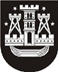 KLAIPĖDOS MIESTO SAVIVALDYBĖS TARYBASPRENDIMASDĖL PRITARIMO BENDRADARBIAVIMO SUTARTIES DĖL KLAIPĖDOS MIESTO EKONOMINĖS PLĖTROS STRATEGIJOS ĮGYVENDINIMO PROJEKTUI2018 m. birželio 28 d. Nr. T2-122KlaipėdaVadovaudamasi Lietuvos Respublikos vietos savivaldos įstatymo 20 straipsnio 2 dalies 12 punktu, Klaipėdos miesto savivaldybės vardu sudaromų sutarčių pasirašymo tvarkos aprašo, patvirtinto Klaipėdos miesto savivaldybės tarybos . gegužės 29 d. sprendimu Nr. T2-115 „Dėl Klaipėdos miesto savivaldybės vardu sudaromų sutarčių pasirašymo tvarkos aprašo patvirtinimo“, 2.3 papunkčiu ir Klaipėdos miesto savivaldybės tarybos 2018 m. balandžio 26 d. sprendimu Nr. T2-86 „Dėl pritarimo Klaipėdos miesto ekonominės plėtros strategijai ir įgyvendinimo veiksmų planui iki 2030 metų“, Klaipėdos miesto savivaldybės taryba nusprendžia:1. Pritarti Bendradarbiavimo sutarties dėl Klaipėdos miesto ekonominės plėtros strategijos įgyvendinimo projektui (pridedama).2. Įgalioti Klaipėdos miesto savivaldybės merą pasirašyti šio sprendimo 1 punkte nurodytą sutartį. 3. Skelbti šį sprendimą Klaipėdos miesto savivaldybės interneto svetainėje.Savivaldybės merasVytautas Grubliauskas